＊ストレッチ体操＊＜＞　　 　　②のストレッチ　　　　　③のストレッチ　　　　　④のストレッチ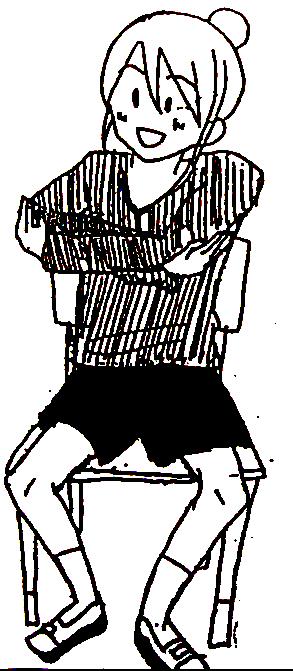 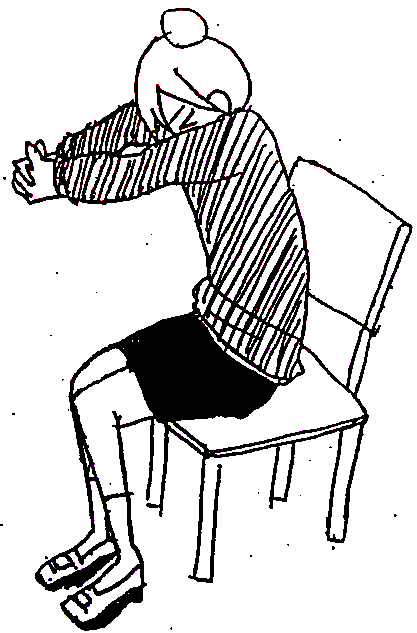 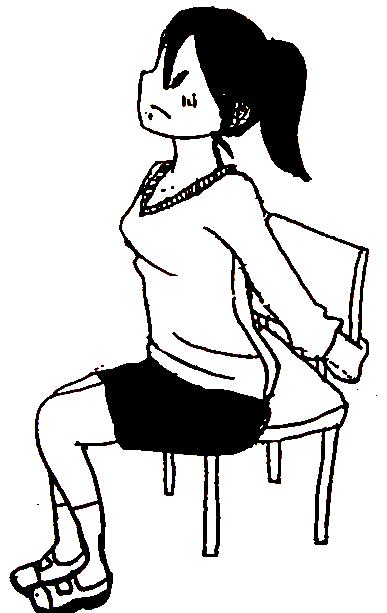 　　　⑤・のストレッチ　　　　　　　　　　　　　　⑥のストレッチ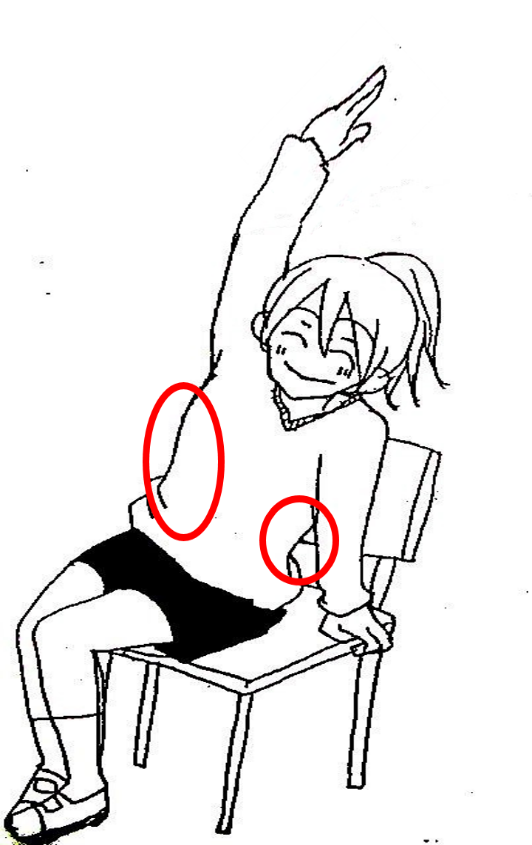 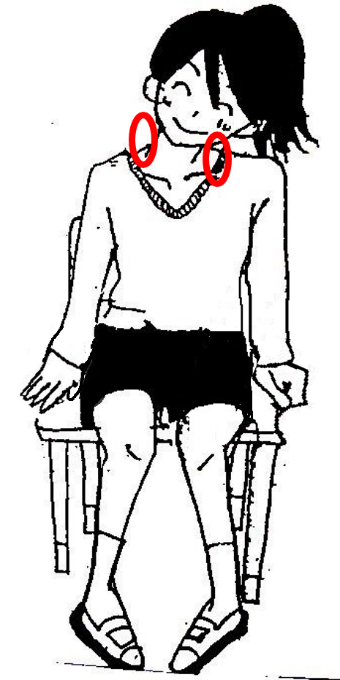 ＜＞　　　　⑦のストレッチ　　　　　　　　　　　　　　　 ⑧のストレッチ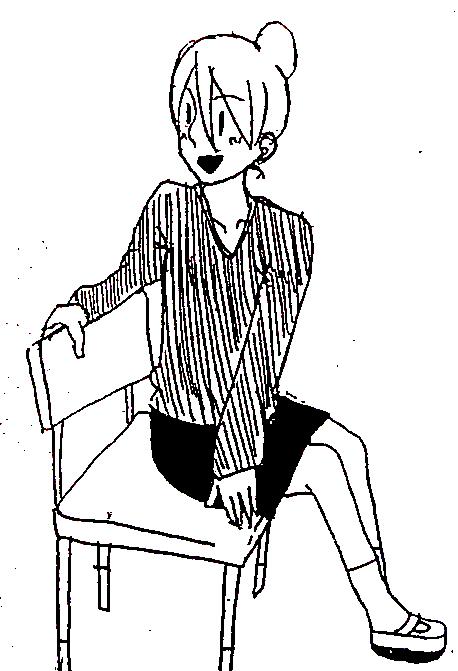 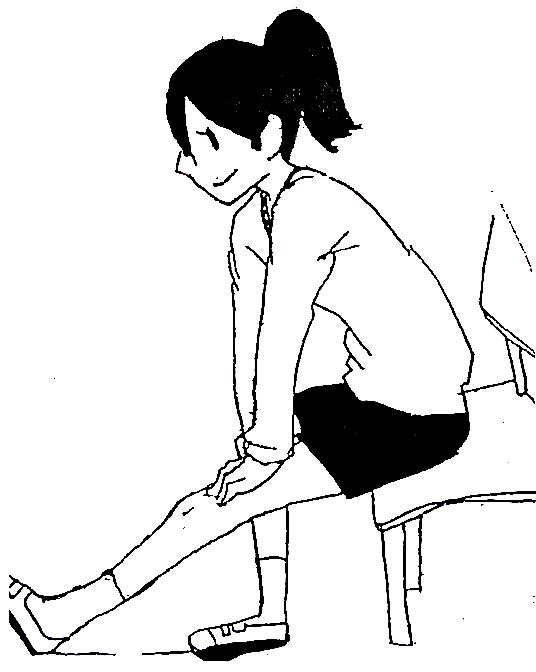 　⑨・うちもものストレッチ　　　　　   ⑩ふくらはぎのストレッチ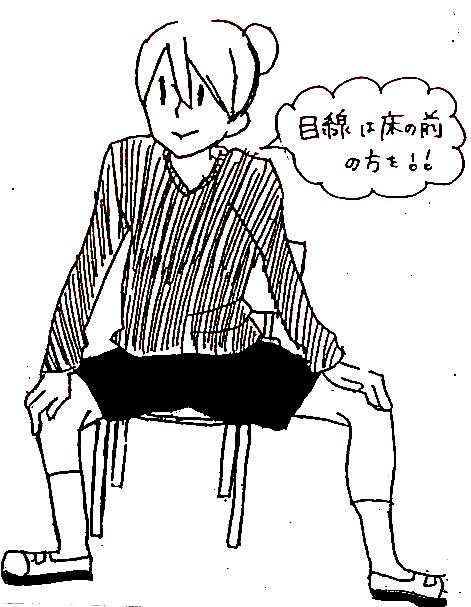 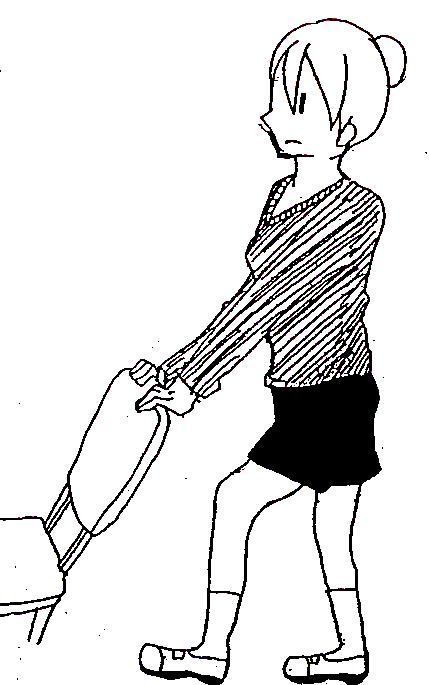 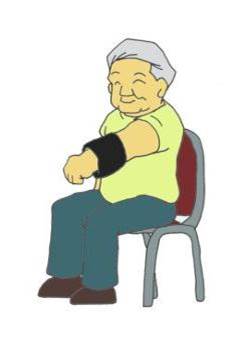 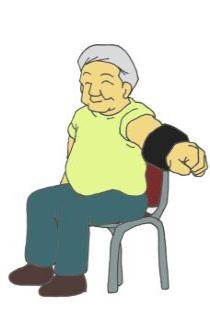 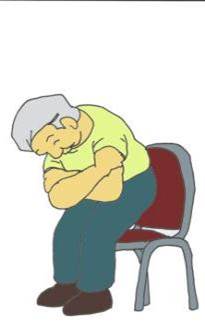 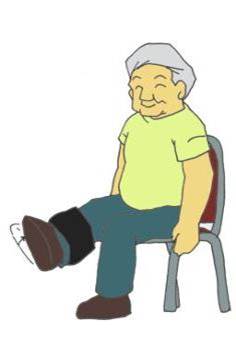 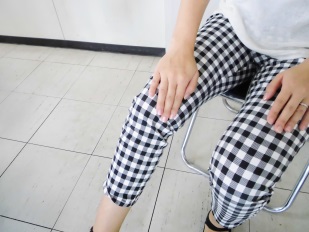 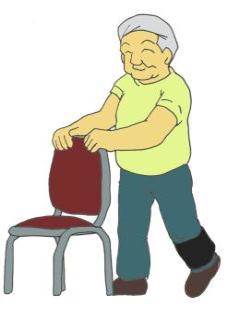 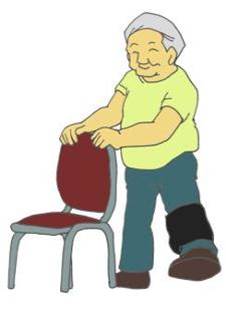 に・・（）　CD・なし　　　①・の前のストレッチ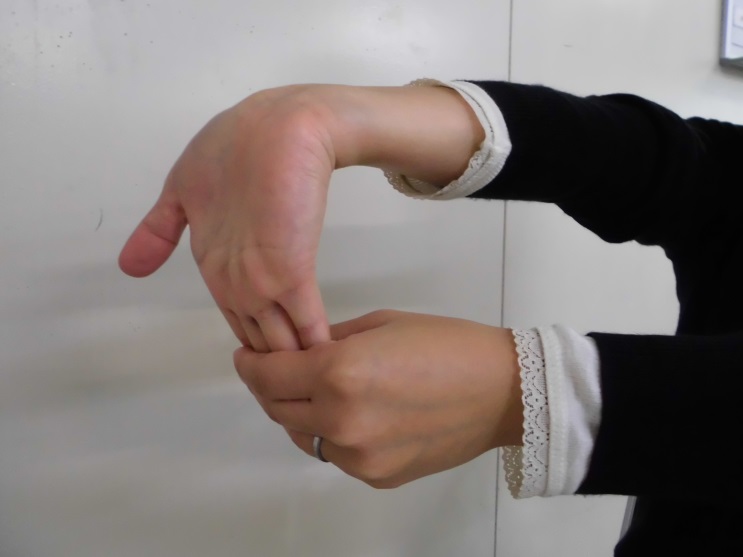 　　　②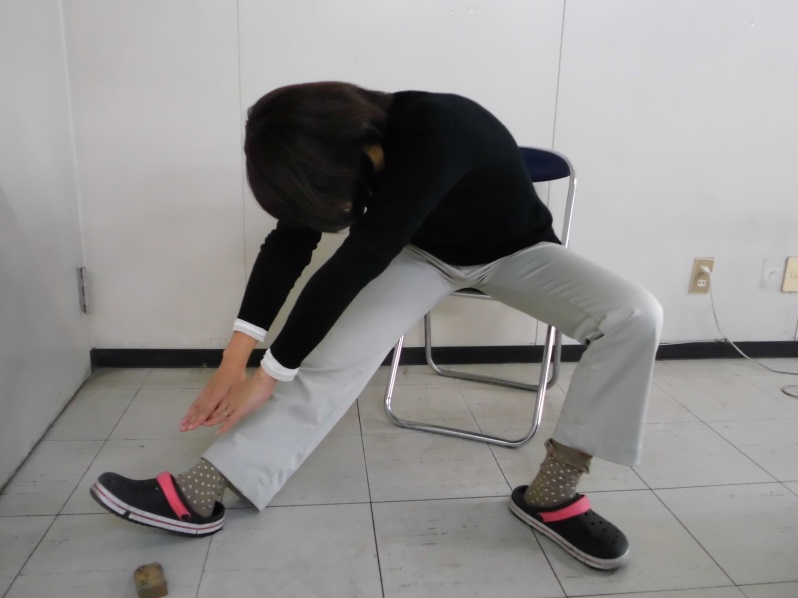 　　　③　　２回！　　　　　鼻から大きく吸って、口から吐きましょう。　　　お疲れ様でした。　　　  と の声かけ をお願いします。「こけないからだづくり講座」自分の緑色の記録票を取ります。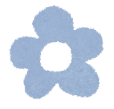 日付と本日の体調を記入します。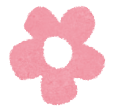 前回の重りの量とランクを見ながら、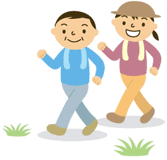 今日のおもりを調整しましょう!!こけないからだづくり講座記録票こけないからだづくり講座記録票こけないからだづくり講座記録票氏名:                                                                 氏名:                                                                 No．       ランクと　　　　　　次回の負荷量１　とても楽　　　　　　　　　（次回　２つ増やして実施）２　少し楽　　　　　　　　　　（次回　１つ増やして実施)３　普通　　　　　　　　　　　（次回　同じ重さで実施）４　少しきつい　　　　　　　　（次回　１つ抜いて実施）５　とてもきつい　　　　　　（次回　２つ抜いて実施）日付４／３４／１０／／／本日の体調・１２０/６８体調もいい食欲ある・１３８/７６２～３日前から風邪気味風邪薬が増えた　おもりの量１００　　　ｇ　　　１００ 　　ｇ　　　ｇ　　　ｇ　　　ｇ　　　ランク1　2　3　4　5　1　2　3　4　5　1　2　3　4　5　1　2　3　4　5　1　2　3　4　5　日付／／／／／本日の体調おもりの量ｇ　　　　ｇ　　　　ｇ　　　　ｇ　　　　ｇ　　　　ランク1　2　3　4　5　1　2　3　4　5　1　2　3　4　5　1　2　3　4　5　1　2　3　4　5　